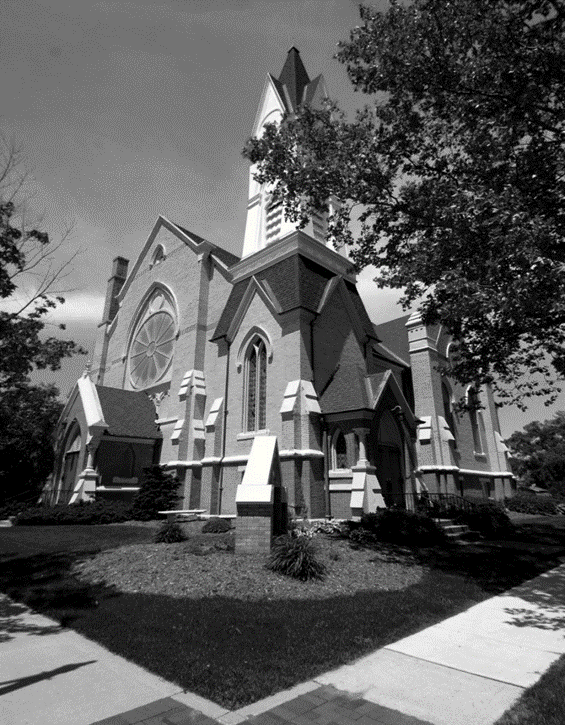 Prayer Notes:*Thank you to all for your Prayers! Please feel free to send a card to anyone listed above.Our Class has begun but we  have room for anyone who would still like to attend! This class gives anyone (current member or interested persons) the opportunity to learn more about the history, ministries, organization, and beliefs of this Congregational church. We will be meeting on Feb. 2nd, 9th, and 16th. Contact the church office or Pastor Ed for more info if you are feeling led to join this community of faith by becoming a member!If you are unable to attend one or more of the classes but would still like the study material, please contact the church office.Tithing boxes for 2022 are still available; they are now located by the bulletin board in front of the church office. If you do not see your box, please contact the office and one will be assigned to you. Please make sure to turn in your stewardship form! If you did not receive a stewardship letter and would like to pledge your faith, please contact the church office. Thank you all for your continued support!The church office hours are Mon. through Thurs. from 9:00 to 3:00 with a break from 2:00-2:30pm. Please call ahead if you need assistance. Make sure to update your contact info with the office to ensure you are receiving the Pilgrim Pulse and all our church mailings!Happy Birthday! To Patty Ritzema (2/1), Ken Reed (2/4), Ellia Devitt (2/5), Rex Venema (2/10), Jerry Jones (2/12), Nancy Staffen (2/14), Coleen Venema (2/15), Michele Kocher (2/17), Barb Hoy (2/19 – cards would be appreciated!) Patrick Emerson (2/20), and Celeste Faber (2/24). Happy Anniversary! To Myron & Sandra Tiffany (2/14).It is February! The month of love and showing love to others! The children will be bringing in their homemade valentine boxes for the pajama/valentine part on Feb. 14th. Throughout the month they will be learning about shapes, how to love & be kind, fairy tales, the dentist, and healthy bodies.We are also having our 2nd annual Daddy/Daughter and Mother/Son dance on Fri., Feb. 11th. There will food, drinks, dancing, and a picture booth! There are two quilts left for sale in the library! They are $20 each and the proceeds will go towards the end-of-year picnic! Our Nurse is available Mon. 8-4, Tues. 8-12 and Thurs. from 8-4. If you have medical questions or concerns, call Patrice at 616-894-7288. COVID booster shots are available for everyone 12 years old and up. These are essential in preventing severe COVID disease. Free COVID test kits are available to be mailed to your home by going to the website COVIDtest.gov; if you need help please, contact Patrice.Free home COVID tests can be ordered to be sent to your home by calling: 1-800-232-0233 or by going online to: COVIDtests.gov. There is a limit of 4 per household. Free N95 face masks are now available at Meijer. They are inside the main door by the greeter‘Thank you’ to everyone who helped take down and box up our Christmas decorations! Terri Lynn Nuts: We still have a few items left: Cranberry Granola, Chocolate Peanuts, Bridge mix, Peanut Clusters, Almonds, Lt. Walnuts. To purchase any of these items, please see or call Chris Hubbard.Silent Breakfast: Please mark your calendars for Mar. 2 at 10am for An Ash Wednesday Silent Breakfast. The Silent Breakfast is a solemn beginning of Lent with a symbolic “breakfast” with a communion-type feel. Pastor Ed is the speaker this year and all are invited to meet in the library before processing to Fellowship Hall in silence. After the “breakfast,” Pastor Ed will also include imposition of ashes.February is Noisy Coin Month!!! Every Sunday in February, our kids will be collecting coins to benefit IM KIDS 3rd MEAL. This program provides a sack dinner for those students who might not get anything to eat. Bring your loose change to toss into our bread pans when the kids come around after the Children’s Sermon! Thank you!Sunday School Classes: We Welcome New Sunday School Helpers Morgan Veneman and Rachel Milam, who have volunteered to help with Sunday School and have also helped during worship with lighting candles, offering, etc. We appreciate the extra help!Children’s Sermon: Children’s Sermons are always needed and how we love our growing list of volunteers! We are now reserving dates in February. Thank you all, for sharing your talents with our youth. You demonstrate a true caring for our youth and they get to know you better.Special Music line-up for February:Feb. 6 – performance by Stephanie Clark & Family.Feb. 13 – a performance by the Praise Choir. Feb. 20 – performance TBA.Feb. 27 – performance TBA.If you would like to sing with the choir, or provide special music, contact Deb Dieckman or the office.We are pursuing any interested people to direct choir, accompany choir, and play the organ. These are paid positions. See Fran Gibbs for more information.Our Practices are every Thurs. from 4-5pm. Our next performance will be Feb. 13th. We invite children of all ages to join us! We are also asking for donations of individually wraped treatts for the children. If you would like to donate treats, please drop them off to Candy. Thank you!Join us for Coffee Service on February 13. It will be hosted in the library and front foyer with beverage service.Deacons Meeting will be on Tuesday, February 8, at 6:30 PM in the conference room of the education wing.New member class is underway on Wednesdays from 6-7pm. Please sign up, call the office, or see Pastor Ed for more info. The class is open to current members as a refresher and to potential members to find out more about the Congregational Faith.As you know, the beloved scoutmaster Jerry Kiste, recently passed away, after a difficult health struggle. We would like to honor his contributions to the scout groups that have been at our church for over 50 years. First Congregational Church will contribute, along with anyone else who would like to contribute. You may do so via check or cash by Scout Sunday, February 13 so that collected amounts can be presented to the troops on that day. Special envelopes will be in the pews and contributions can be mailed in or dropped off. Please make your checks out to First Congregational Church.  All proceeds will be used to build a Jerry Kiste Pavilion at Gerber Scout Reservation at our troop’s campsite area. Jerry was on the properties committee at Gerber Scout Reservation for many years.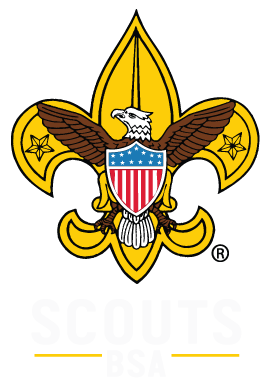 Our next meetings will be Feb. 13th and 27th at 11:45 in the library. If you would like more info on joining the youth group or upcoming missions, please contact Claude Johnson at claudej2002us@yahoo.com.The Michigan Department of Health and Human Services (MDHHS) is advising the following mitigation strategies:Wear a mask in all indoor public settings, regardless of vaccination status.Get vaccinated against COVID-19. If vaccinated, get a booster shot – everyone 18 and older is eligible.Get a flu shot. Everyone ages six months and older are recommended to get a flu shot.Get tested for COVID-19 if exposed or symptomatic, regardless of vaccination status.Avoid holiday travel if not fully vaccinated.* The info above is intended as an aid to our congregation in determining best practices for yourself and your family. It is not any sort of requirement or mandate.Medicare Made Easy: a free course through MCC (registration required). Held on Wed., April 20, from 6-7 at the Greenville location. Learn the ABC’s and D of Medicare and how to make the most of your Medicare benefits. Register in person at the Greenville campus or online at www.montcalm.edu. Take-out or Dine-In Wednesday Meals: Serving starts at noon at the Senior center up in Stanton. Reserve meals by the Monday before by calling CoA option #4. Seniors 60+ is a $3 donation, under 60 is $6.50 charge.AARP Tax Info: will be offering freee tax help for low and moderate income taxpayers, with speciatl attention tot hose 60+, starting Feb. 8th through April 12th. Appointments available, Tuesdays and Thursdays from 9:30-2:30; call CoA option #4. CoA Phone Tree Menu: When you call 989-831-7476, you are presented with the following options: Option 1: Meal Program (Hannah or Robert)Option 2: Transportation (Debbie)Option 3: In home services (Cheryl)Option 4: Trips/Events, Volunteers (Lauri)Option 5: Veterans Services (Trevor)Option 6: MMAPOption 7: Director (Ryan)Option 8: Case Management (Pam)Option 0: Operator (Bonnie)~ February 2022 ~Calendar Notes: ~ March 2022 ~Calendar Notes: IN OUR PRAYERSIN OUR PRAYERSIN OUR PRAYERSIN OUR PRAYERSIN OUR PRAYERS OUR MILITARY: Matthew Crittenden, Jordan Varney, Paul Lepley, TJ Curry, Joshua Roose, Stephanie Roose, Melissa Staffen, Rick Grimes, Joe Suchowolec, Griffin Gloden, and Kyle Durdle. OUR MILITARY: Matthew Crittenden, Jordan Varney, Paul Lepley, TJ Curry, Joshua Roose, Stephanie Roose, Melissa Staffen, Rick Grimes, Joe Suchowolec, Griffin Gloden, and Kyle Durdle. OUR MILITARY: Matthew Crittenden, Jordan Varney, Paul Lepley, TJ Curry, Joshua Roose, Stephanie Roose, Melissa Staffen, Rick Grimes, Joe Suchowolec, Griffin Gloden, and Kyle Durdle. OUR MILITARY: Matthew Crittenden, Jordan Varney, Paul Lepley, TJ Curry, Joshua Roose, Stephanie Roose, Melissa Staffen, Rick Grimes, Joe Suchowolec, Griffin Gloden, and Kyle Durdle. OUR MILITARY: Matthew Crittenden, Jordan Varney, Paul Lepley, TJ Curry, Joshua Roose, Stephanie Roose, Melissa Staffen, Rick Grimes, Joe Suchowolec, Griffin Gloden, and Kyle Durdle.Ongoing prayers for:Ongoing prayers for:Ongoing prayers for:Ongoing prayers for:Ongoing prayers for:Lucas HopkinsRob SansomTrudy PetersenJerry McPhersonGloria McPhersonOwen CrouchDarcie JorgensenDr. Joseph MejiaKathy PalmerDeb KazmierczakCoreen JohnstonJames Griffith, Jr.Brian TiffanyFCC Family At Care Facilities:FCC Family At Care Facilities:FCC Family At Care Facilities:FCC Family At Care Facilities:FCC Family At Care Facilities:Lois HazelwoodBette Houle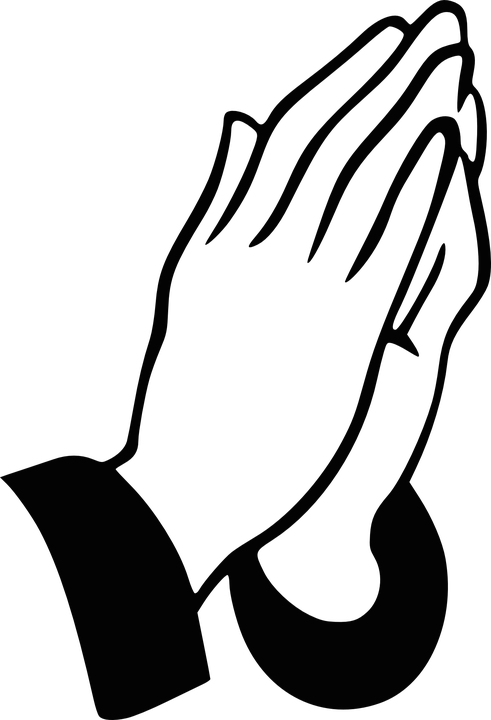 Corla MorganJelane Hamper Barb HoyMable TatePat TothLois HazelwoodBette HouleCorla MorganJelane Hamper Barb HoyMable TatePat Toth-at Hathaway Hills Assisted Living Room #31-at The Brook Assisted Living, Cedar Springs -at SHUM RNC, Room #103-at Green Acres, Room #206-at Canal View Houghton County Medical Facility-at United Rehab and Nursing, Room #108-at Hathaway Hills Assisted Living, Room #15-at Hathaway Hills Assisted Living Room #31-at The Brook Assisted Living, Cedar Springs -at SHUM RNC, Room #103-at Green Acres, Room #206-at Canal View Houghton County Medical Facility-at United Rehab and Nursing, Room #108-at Hathaway Hills Assisted Living, Room #15-at Hathaway Hills Assisted Living Room #31-at The Brook Assisted Living, Cedar Springs -at SHUM RNC, Room #103-at Green Acres, Room #206-at Canal View Houghton County Medical Facility-at United Rehab and Nursing, Room #108-at Hathaway Hills Assisted Living, Room #15Members, Family and Friends:Members, Family and Friends:Members, Family and Friends:Members, Family and Friends:Members, Family and Friends:Brycen HeadleyJohn KoppenolJeanne BeauvaisAnn CornerBrycen HeadleyJohn KoppenolJeanne BeauvaisAnn CornerGrandson of Holly & Jim CaseFather of Holly CaseSister of Bruce BeauvaisMember of FCCGrandson of Holly & Jim CaseFather of Holly CaseSister of Bruce BeauvaisMember of FCCGrandson of Holly & Jim CaseFather of Holly CaseSister of Bruce BeauvaisMember of FCCSpecial Prayers and Condolences For:Special Prayers and Condolences For:Special Prayers and Condolences For:Special Prayers and Condolences For:Special Prayers and Condolences For:The Family of Jackie Kocher as she passed away January 15, 2022.The Family of Jim Case, Sr., as he passed away January 16, 2022.The Family of Carrol Minard, as he passed away January 20, 2022. The Family of Jackie Kocher as she passed away January 15, 2022.The Family of Jim Case, Sr., as he passed away January 16, 2022.The Family of Carrol Minard, as he passed away January 20, 2022. The Family of Jackie Kocher as she passed away January 15, 2022.The Family of Jim Case, Sr., as he passed away January 16, 2022.The Family of Carrol Minard, as he passed away January 20, 2022. The Family of Jackie Kocher as she passed away January 15, 2022.The Family of Jim Case, Sr., as he passed away January 16, 2022.The Family of Carrol Minard, as he passed away January 20, 2022. The Family of Jackie Kocher as she passed away January 15, 2022.The Family of Jim Case, Sr., as he passed away January 16, 2022.The Family of Carrol Minard, as he passed away January 20, 2022. Messages of “Thanks” From:Messages of “Thanks” From:Messages of “Thanks” From:Messages of “Thanks” From:Messages of “Thanks” From:Holly & Jim Case for all the continued prayers, cards, and encouragement over the last few months. They are very grateful for their church family and friends!Michele Kocher for all thankful for all the prayers and cards! She is doing better!Holly & Jim Case for all the continued prayers, cards, and encouragement over the last few months. They are very grateful for their church family and friends!Michele Kocher for all thankful for all the prayers and cards! She is doing better!Holly & Jim Case for all the continued prayers, cards, and encouragement over the last few months. They are very grateful for their church family and friends!Michele Kocher for all thankful for all the prayers and cards! She is doing better!Holly & Jim Case for all the continued prayers, cards, and encouragement over the last few months. They are very grateful for their church family and friends!Michele Kocher for all thankful for all the prayers and cards! She is doing better!Holly & Jim Case for all the continued prayers, cards, and encouragement over the last few months. They are very grateful for their church family and friends!Michele Kocher for all thankful for all the prayers and cards! She is doing better!New Member Class!Parish Nurse NewsStewardship NewsChurch Office NewsFCC CelebrationsPreschool NewsWomen’s Fellowship NewsChristian Ed NewsMusic Committee NewsPF Youth NewsChildren’s Praise Choir NewsDeacons NewsJerry Kiste Love OfferingPublic Health Advisory ReminderLocal Area NewsSunMonTueWedThuFriSat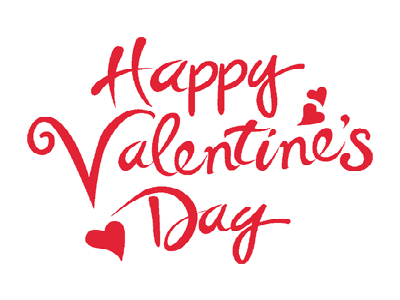 15:30 GS210a PURLS4p Girl Scouts6p New Member Class311a GAMA4p Praise Choir4:30 Scouts (all)7:30 AA456 Communion 9:30 Choir 10:30 Worship*Noisy CoinSpecial Music – Stephanie Clark & Family3p Venture785:30 GS6:30 Deacons910a PURLS4p Girl Scouts6p New Member Class104p Praise Choir4:30 Scouts (all)7:30 AA111213    Scout Sunday10:30 Worship*Noisy CoinSpecial Music – Praise ChoirCoffee Service11:45 PF Mtg.14Valentines Day155:30 GS16 4p Girl Scouts6p New Member Class (final)174p Praise Choir4:30 Scouts (all)7:30 AA18192010:30 Worship*Noisy CoinSpecial Music – TBA3p Venture21President’s Day225:30 GS1p WF Board Mtg.2310a PURLS4p Girl Scouts244p Praise Choir4:30 Scouts (all)7:30 AA252627 Transfiguration Sunday9:30 Choir10:30 Worship *Noisy CoinSpecial Music – Chancel Choir11:45 PF Mtg.286:30 Trustees*Noisy Coin will be collected every Sunday this month!*Jerry Kiste Love Offering – due by Feb. 13th *Coffee Service Feb. 13th *New Member Classes: Wednesday 2nd, 9th, and 16th at 6pm.*Noisy Coin will be collected every Sunday this month!*Jerry Kiste Love Offering – due by Feb. 13th *Coffee Service Feb. 13th *New Member Classes: Wednesday 2nd, 9th, and 16th at 6pm.*Noisy Coin will be collected every Sunday this month!*Jerry Kiste Love Offering – due by Feb. 13th *Coffee Service Feb. 13th *New Member Classes: Wednesday 2nd, 9th, and 16th at 6pm.*Noisy Coin will be collected every Sunday this month!*Jerry Kiste Love Offering – due by Feb. 13th *Coffee Service Feb. 13th *New Member Classes: Wednesday 2nd, 9th, and 16th at 6pm.*Noisy Coin will be collected every Sunday this month!*Jerry Kiste Love Offering – due by Feb. 13th *Coffee Service Feb. 13th *New Member Classes: Wednesday 2nd, 9th, and 16th at 6pm.SunMonTueWedThuFriSat15:30 GS2    *Ash Wed.10a PURLS10a Silent Bfast & Imp. of Ashes4p Girl Scouts311a GAMA4p Praise Choir4:30 Scouts (all)7:30 AA456 Communion & 1st Sunday of Lent 10:30 WorshipSpecial Music – TBA3p Venture785:30 GS6:30 Deacons910a PURLS4p Girl Scouts104p Praise Choir4:30 Scouts (all)7:30 AA1112Pinewood Dirby13     Daylight Savings Time Begins10:30 WorshipSpecial Music – TBA11:45 PF Mtg.14155:30 GS16 10a PURLS4p Girl Scouts17St. Patrick’s Day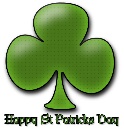 4p Praise Choir4:30 Scouts (all)7:30 AA18192010:30 WorshipSpecial Music – TBA3p Venture21225:30 GS2310a PURLS4p Girl Scouts244p Praise Choir4:30 Scouts (all)7:30p AA25262710:30 WorshipSpecial Music – TBA11:45 PF Mtg.286:30 Trustees291p WF Board Mtg.5:30 GS 3010a PURLS4p Girl Scouts31Spring Forward Sun., March 14th!Spring Forward Sun., March 14th!